uniVizor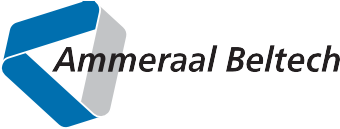 Vi passer på hinanden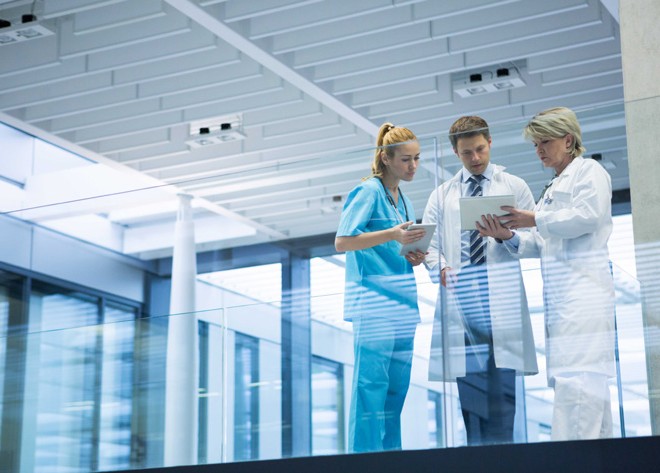 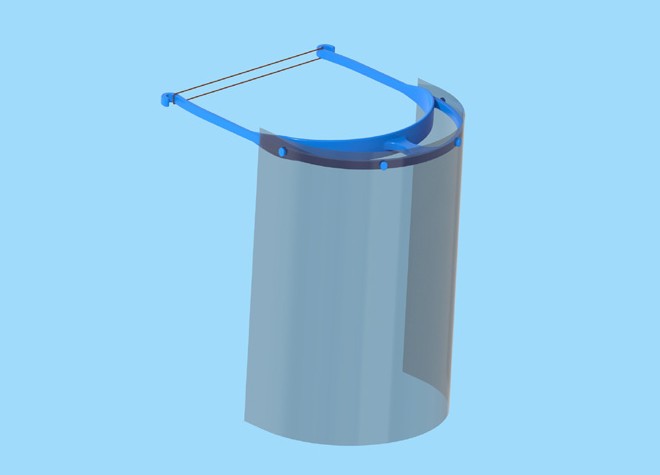 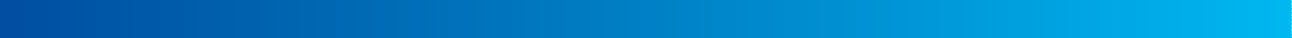 Der ydes et kæmpestort og meget prisværdigt stykke arbejde i disse tider. Hårdtarbejdende sundheds- personale og mange andre skal ikke mangle personlige værnemidler for at beskytte sig mod Covid19.Vi hjælper gerne og har udviklet uniVizor – et visir der sammen med en transparent er et heldækkende ansigtsvisir. Et personligt værnemiddel der skal gøre det nemmere at passe på hinanden. Vi udvikler og producerer transportbånd i plastik og har stor viden om støbeteknik og design. Idé og koncept er udvik- let med en række samarbejdspartnere og sponsorer.www.unichains.com/uniVizor	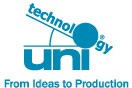 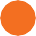 Tak til vores sponsorer og samarbejdspartnere: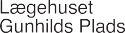 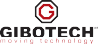 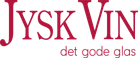 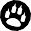 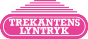 uniVizorDesign & koncept	VejledninguniVizor er et visir, hvorpå der fast- gøres en transparent og dermed fåes et heldækkende ansigtsvisir til beskyt- telse mod dråbebårne smittekilder.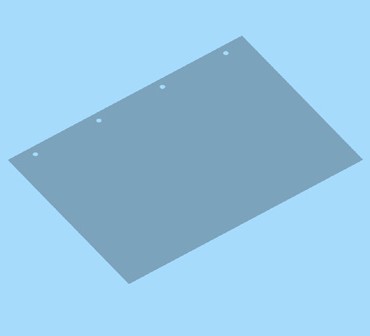 Visiret beskytter ansigtet; næse, mund og øjne mod stænk fra nys og hoste og reducerer derved smitte fra andre mennesker.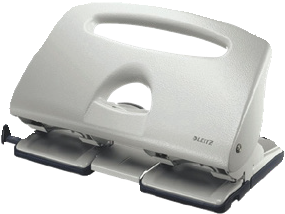 Størrelsen er onesize. Fremstillet i Danmark.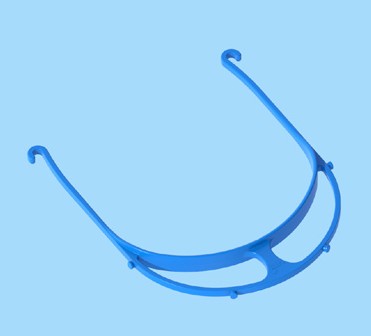 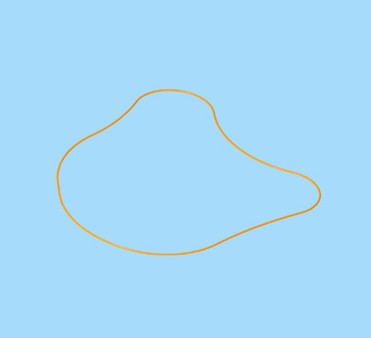 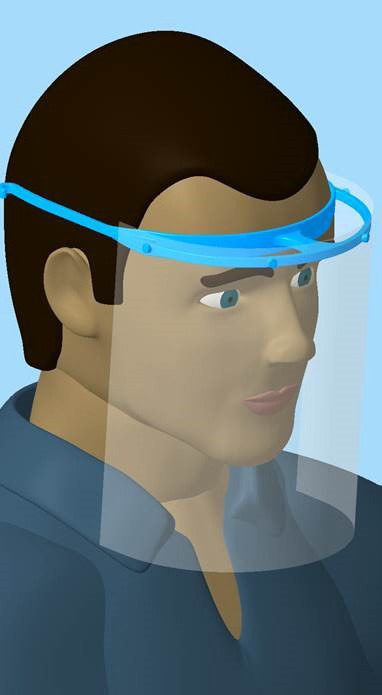 Member of Ammega Group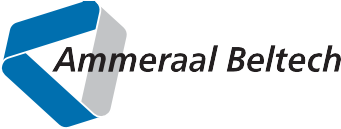 ammega.com